Муниципальное бюджетное дошкольное образовательное учреждение«Детский сад комбинированного вида № 19 «Рябинка»___________________________________________________________________658204, г. Рубцовск, ул. Комсомольская, 65тел. +7 (38557) 7-59-69, 7-59-70 Е-mail: ryabinka.detskiysad19@mail.ruКонсультация на тему:«Развитие межполушарного взаимодействия у детей с речевыми нарушениями».	Подготовила:Учитель-логопед Сердюк А.А.Развитие межполушарного взаимодействия у детей с речевыми нарушениями.Нейропсихологи утверждают, что нарушение межполушарного взаимодействия является одной из причин недостатков развития речи, чтения и письма.По исследованиям физиологов правое полушарие головного мозга – гуманитарное, образное, творческое – отвечает за тело, координацию движений, пространственное зрительное и кинестетическое восприятие. Левое полушарие головного мозга – математическое, знаковое, речевое, логическое, аналитическое – отвечает за восприятие – слуховой информации, постановку целей и построений программ. Единство мозга складывается из деятельности двух полушарий, тесно связанных между собой системой нервных волокон (мозолистое тело).Мозолистое тело (межполушарные связи) находится между полушариями головного мозга в теменно-затылочной части и состоит из двухсот миллионов нервных волокон. Оно необходимо для координации работы мозга и передачи информации из одного полушария в другое.Нарушение мозолистого тела искажает познавательную деятельность детей. Если нарушается проводимость через мозолистое тело, то ведущее полушарие берет на себя большую нагрузку, а другое блокируется! Оба полушария начинают работать без связи! Многочисленные исследования показали, что у детей ведущим полушарием является правое, значит левое блокируется. Нарушаются пространственная ориентация, адекватное эмоциональное реагирование, координация работы зрительного и аудиального восприятия с работой пишущей руки. Ребенок в таком состоянии не может читать и писать, воспринимая информацию на слух или глазами, возникают сложности с речью.Для детей со специфическими нарушениями чтения и письма характерна выраженная неравномерность развития отдельных сенсомоторных и интеллектуальных функций. Трудности в обучении такого типа возникают в связи с незрелостью определенных функций, дисгармонией созревания головного мозга, нарушением межполушарного взаимодействия.Признаки слабого межполушарного взаимодействияЧто бывает если межполушарное взаимодействие не сформировано?Происходит неправильная обработка информации и у ребенка возникают сложности в обучении:Проблемы в письме.Проблемы в устной речи.Трудности в запоминании информации.Сложности в счете как в письменном, так и в устном.Сложность в восприятии учебной информации.Признаки несформированности межполушарного взаимодействия:Зеркальное написание букв и цифр.Псевдолеворукость.Логопедические отклонения.Неловкость движений.Агрессия.Плохая память.Отсутствие познавательной мотивации.Инфантильность.ПричиныПричин может быть много, вот несколько из них:- Болезни матери, стресс (примерно с 12 недель беременности).- Родовые травмы.- Болезни ребёнка в первый год.- Длительный стресс.- Общий наркоз.- Малоподвижный образ жизни.Как и зачем развивать межполушарные связи?Мозг человека состоит из двух полушарий. У кого-то лучше функционирует левое полушарие, у кого-то правое, а идеальный вариант, когда функционируют оба полушария головного мозга. Поэтому с самого детства желательно развивать межполушарные связи. Чем лучше будут развиты межполушарные связи, тем выше у ребёнка будет интеллектуальное развитие, память, внимание, речь, воображение, мышление и восприятие.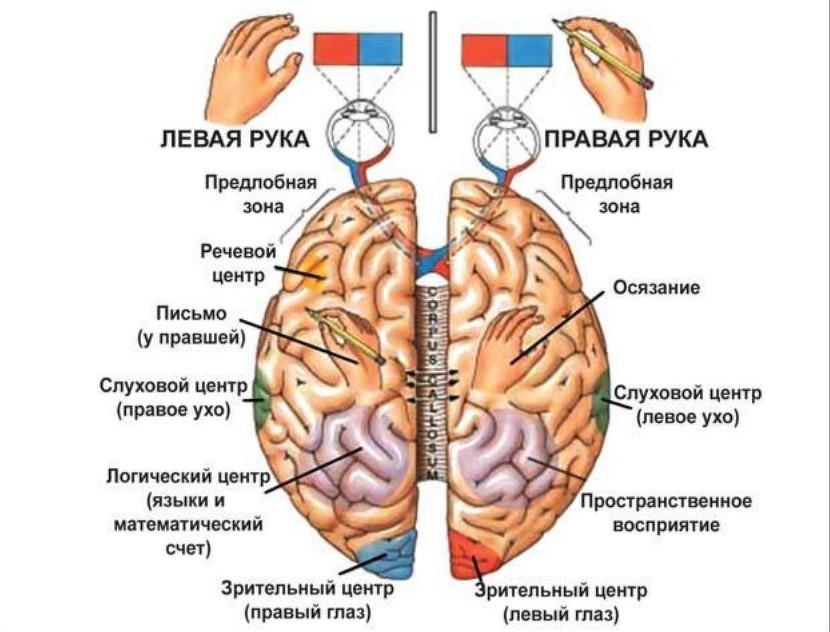 Упражнения для развития межполушарного взаимодействия.Ранний и дошкольный возраст – период активного развития мозговых структур. Предлагаемые игры на развитие межполушарных связей синхронизируют работу полушарий, способствуют улучшению запоминания, улучшению восприятия речи собеседника (родителей, педагога и других детей, вызывают стойкий интерес у ребенка, активно концентрируют его внимание, позволяют быстро переключиться с одной деятельности на другую, что способствует быстрому включению ребенка в занятие. Для формирования или развития межполушарного взаимодействия у детей дошкольного возраста можно рекомендовать кинезиологические упражнения. Они не только скоординируют работу полушарий мозга, но также будут способствовать развитию мышления ребенка. Выполнять упражнения лучше каждый день, хотя бы по 5-10 минут.Зеркальное рисование.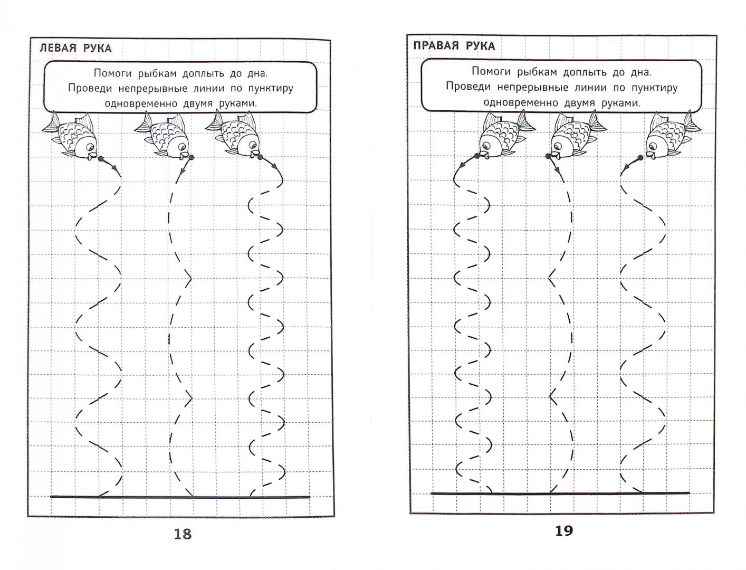 Положите на стол чистый лист бумаги. Возьмите в обе руки по карандашу или фломастеру. Начните одновременно обеими руками зеркально-симметричные рисунки, буквы, симметричные узоры или простые картинки. Когда деятельность обоих полушарий синхронизируется, заметно увеличится эффективность работы всего мозга. 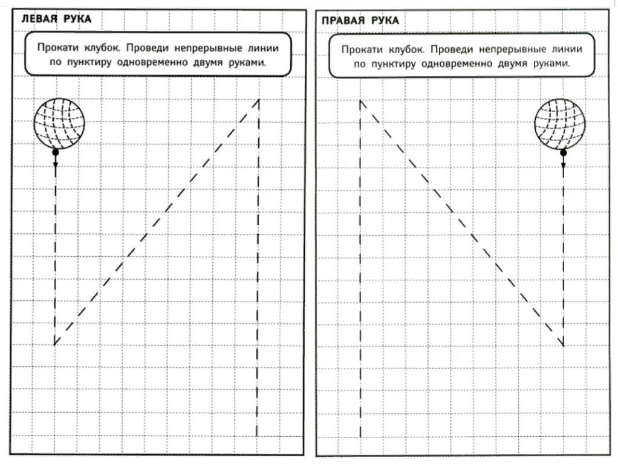 Упражнение "Лезгинка"Ребенок складывает левую руку в кулак, большой палец отставляет в сторону, кулак разворачивает пальцами к себе. Правой рукой прямой ладонью в горизонтальном положении прикасается к мизинцу левой. После этого одновременно меняет положение правой и левой рук в течение 6-8 смен позиций. Необходимо добиваться высокой скорости смены положений.Ухо – нос.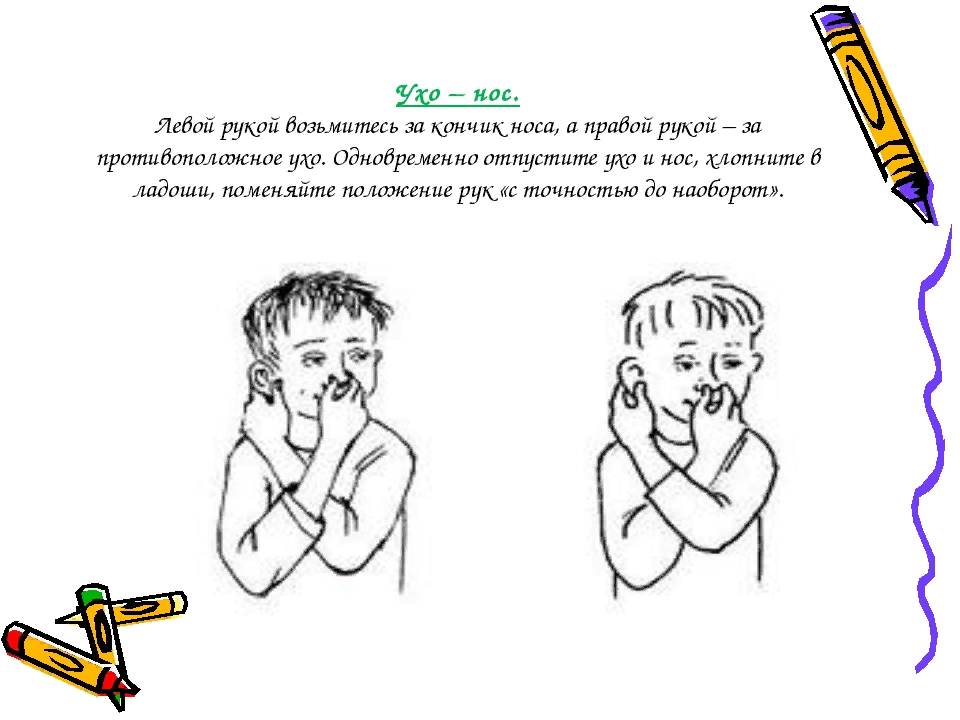 Левой рукой возьмитесь за кончик носа, а правой рукой – за противоположное ухо. Одновременно отпустите ухо и нос, хлопните в ладоши, поменяйте положение рук «с точностью до наоборот». Змейка.Скрестите руки ладонями друг к другу, сцепите пальцы в замок, выверните руки к себе. Двигайте пальцем, который укажет ведущий. Палец должен двигаться точно и четко, не допуская синкинезий. Прикасаться к пальцу нельзя. Последовательно в упражнении должны участвовать все пальцы обеих рук.Перекрестные движения.Выполняйте перекрестные координированные движения одновременно правой рукой и левой ногой (вперед, в стороны, назад). Затем сделайте то же левой рукой и правой ногой. Выполняя это упражнение на перекрестные координированные движения, мы отлично развиваем межполушарные связи.Горизонтальная восьмерка.Нарисуйте в воздухе в горизонтальной плоскости цифру восемь три раза сначала одной рукой, потом другой, затем обеими руками вместе. Не забываем следить глазами за рукой!Симметричные рисунки.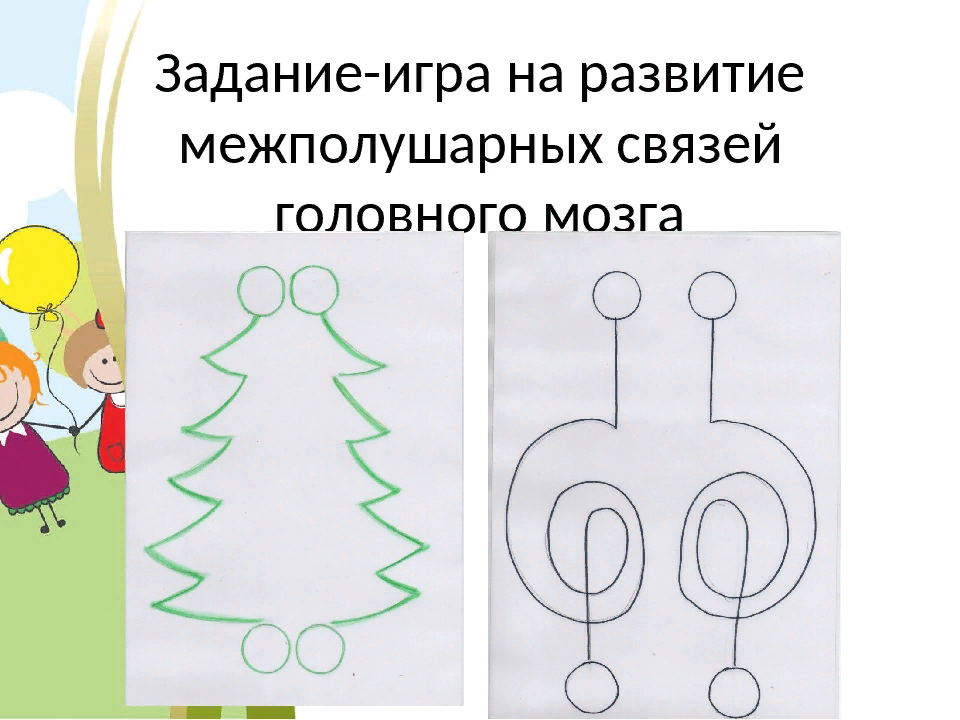 Нарисуйте в воздухе обеими руками одновременно зеркально симметричные рисунки (можно прописывать таблицу умножения, слова и т. д.).Мельница.Выполняйте так, чтобы рука и противоположная нога двигались одновременно, с вращением глаз вправо, влево, вверх, вниз. При этом касайтесь рукой противоположного колена, «пересекая среднюю линию» тела. Время упражнения 1-2 мин. Дыхание произвольное.Перекрестное марширование.Сделайте 6 пар перекрестных движений, «маршируя» на месте и касаясь левой рукой правого бедра и наоборот. Повторите «маршировку», выполняя односторонние подъемы бедра-руки вверх. Затем снова повторите упражнение перекрестно. Упражнение повторите 7 раз. Разновидность этого упражнения – ходьба с высоким подниманием рук и ног.Пальчиковые упражненияПоочередно и как можно быстрее необходимо перебирать пальцы рук, соединяя в кольцо с большим пальцем последовательно указательный, средний и т. д. Упражнение выполняется в прямом (от указательного пальца к мизинцу) и в обратном (от мизинца к указательному пальцу) порядке. Вначале упражнение выполняется каждой рукой отдельно, затем вместе.Зрительная гимнастика.Рисуем квадрат, круг глазами, смотрим на предмет близко и далеко, а также незаменим плакат-схема. Выполните плакат-схему зрительно-двигательных траекторий в максимально возможную величину (лист ватмана, потолок, стена и т. д.). На ней с помощью специальных стрелок указаны основные направления, по которым должен двигаться взгляд в процессе выполнения упражнения: вверх-вниз, влево-вправо, по часовой стрелке и против нее, по траектории «восьмерки». Каждая траектория имеет свой цвет: № 1,2 — коричневый, № 3 — красный, № 4 — голубой, № 5 — зеленый. Упражнения выполняются только стоя.